EWG VERIFIED™: CLEANING PRODUCTS’ Supporting Documentation Form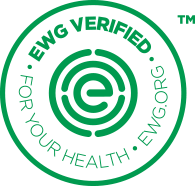 The following information is required to determine if your product is eligible for the EWG VERIFIED program. Please ensure that the information herein is accurate and complete with respect to the specific product named. You will need to complete a separate form for each product undergoing review. Product Name: [[AUTO-FILL]]EWG-Categorized Product Type: [[AUTO-FILL]]Acute toxicity or (approximate) LD50 Using the acute toxicity classification of mixtures under GHS, calculate the average LD50 for this formulation. *EWG has provided a tool to aid in this calculation, available at: EWG Acute Toxicity Estimate Calculator LD50 or Acute Toxicity Estimate: ________________ mg/kgpHIs the product a liquid? ____If Yes, what is the pH of this formulation, as sold?ii.   If No, what is the pH of a minimum 50% solution?  Fragrance ingredientsDoes this formulation contain fragrance ingredients? Yes __ No __If yes, what is the total concentration of the fragrance ingredients in this formulation? __________________Enzymes Does this formulation contain enzymes? Yes __ No __If yes, are the enzymes encapsulated? Yes __ No __ If yes, what is the minimum diameter of the enzymes used in this formulation? __________Volatile Organic CompoundsThe total concentration of VOCs should be determined by either: 1) product testing using Test Method 310, “Standard Operating Procedure for the Total Volatile Measurement of Consumer Products,” as specified in 17 CCR § 94515(a) by California’s Air Resources Board, or CARB, or an equivalent test method (Note: All fragrance compounds, low vapor pressure VOCs and other exempted compounds MUST be included in the total VOC concentration) and/or 2) the VOC calculation from records of the amounts of constituents used to make the product pursuant to the criteria and equation specified in 17 CCR § 94515(b) (Note: Low vapor pressure VOCs [(LVP-VOCs) as defined in 17 CCR § 94508] may be excluded, but all fragrance and other exempted compounds MUST be included in the calculation). a. Total VOC per Test Method 310                       (%) ______ b. Total VOC per Test Method 310 without adjustment for fragrance and low vapor     pressure VOCs                                                   (%)  ______   	And/or                  c. Total calculated VOC per 17 CCR § 94515(b)  (%) ______d. Total calculated VOC per 17 CCR § 94515(b) without adjustment for fragrance and     low vapor pressure VOCs                                  (%) ______Aerosol spraysAerosol products are those that are pressurized, through the use of a propellent or mechanical force, to dispense product. Is this formulation packaged as an aerosol? Yes __ No __If yes, what is the propellant used? ________________Does this spray product contain any nanomaterials? (See applicable definition in criterion 7 in EWG VERIFIED: Cleaning Products Criteria.) Yes __ No __Based on ASTM-E1260 or an equivalent standard, what percent of the sprayed mass of your aerosol product is less than 10 microns in size? ___________Efficacy testingIs the product registered with EPA under FIFRA? Yes __ No __Were efficacy tests performed on this formulation? Yes __ No __If yes, what methods were used to test the formulation? Independent standards (such as ASTM D4488-95) ______     In-house testing standards ______If you selected independent efficacy standards, please list the standards and/or certifications that have been met by this formulation in a comma separated list.____________________________________________________________________________________________________________________________________If you selected in-house testing, please provide a link for the public to read more details about your testing methodology. __________________________________________________________________Odor-eliminating productsIs this product an odor-eliminating product? Yes __ No __If yes, please attach experimental data substantiating efficacy in a fragrance-free version of the formulation.Nonfunctional constituentsDoes the final product contain, or is expected to contain, any nonfunctional constituents identified in Appendix III above reportable levels determined by California law and/or EWG, as stated levels in Appendix III? Yes __ No __Quality Control SystemDoes your company and/or the product manufacturer follow a quality control system to ensure that products are consistently produced and manufactured according to quality standards? Yes __ No __Please submit documentation detailing the quality control system followed during manufacturing.* NOTE: EWG reserves the right to perform random product testing, including through qualified third-party testing services, to ensure that products do not contain unacceptable ingredients and/or nonfunctional constituents above reportable levels or otherwise meet the EWG VERIFIED criteria.My name is _______________________. I am capable of and have the authority to make this submission, and I am personally acquainted with the facts herein stated. I hereby declare the foregoing information is true, correct, and complete.Date: ________________________Signature:   ________________________